Building Bricks Multiplication2 × TableCan you add up the numicon to complete these multiplication calculations?2 + 2 =1.2 × 2 =2 + 2 + 2 + 2 =2.4 × 2 =2 + 2 + 2 + 2 + 2 + 2 =3.6 × 2 =2 + 2 + 2 =4.3 × 2 =2 + 2 + 2 + 2 + 2 =5.5 × 2 =2 + 2 + 2 + 2 + 2 + 2 + 2 + 2 + 2 + 2 =6.10 × 2 =Building Bricks Multiplication5 × TableCan you add up the bumps on the building bricks to complete these multiplication calculations?5 + 5 =1.	  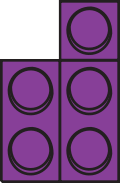 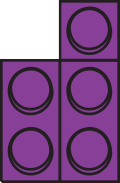 2 × 5 =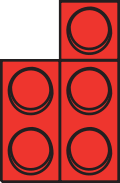 5 + 5 + 5 =2.	    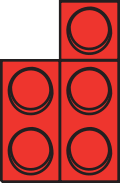 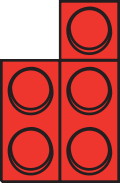 3 × 5 =5 + 5 + 5 + 5 + 5 + 5=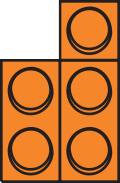 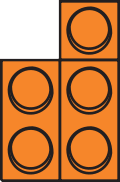 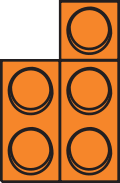 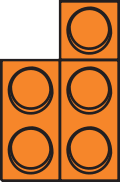 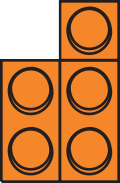 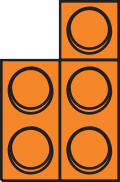 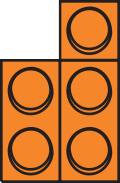 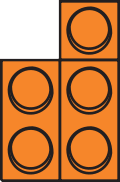 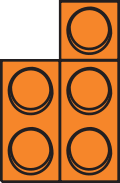 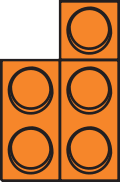 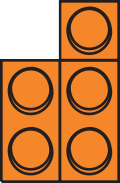 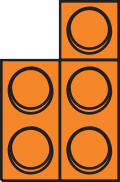 3.6 × 5 =5 + 5 + 5 + 5 + 5 =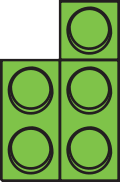 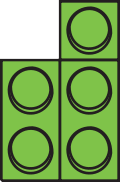 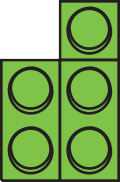 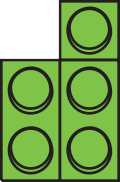 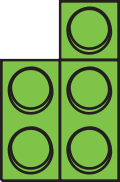 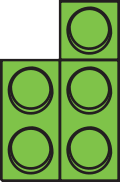 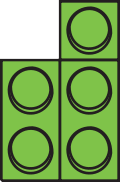 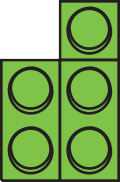 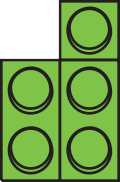 4.5 × 5 =5 + 5 + 5 + 5 + 5 + 5 + 5 =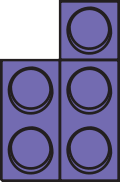 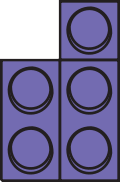 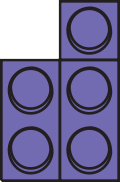                                        7 × 5 =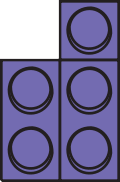 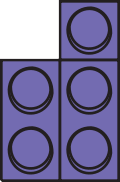 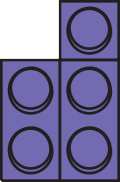 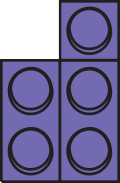 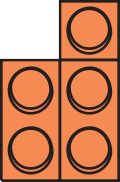 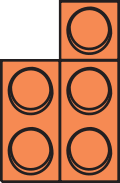 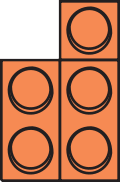 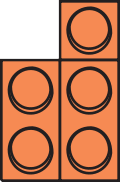 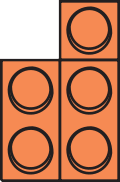 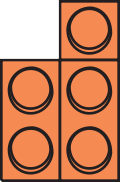 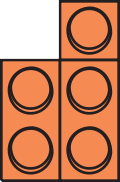 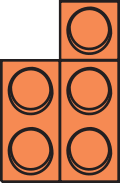 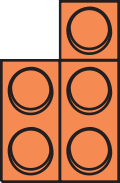 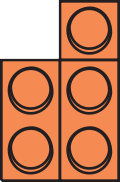 6.                              5 + 5+ 5+ 5+ 5 +5 + 5 + 5 +5 +5 =                                  10 × 5 =Building Bricks Multiplication10 × TableCan you add up the bumps on the building bricks to complete these multiplication calculations?10 + 10 + 10 =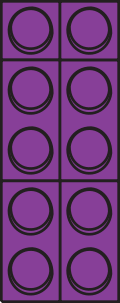 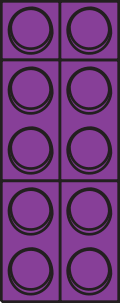 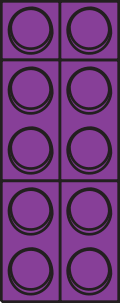 1.3 × 10 =10 + 10 =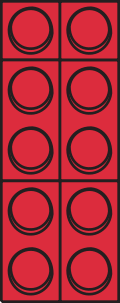 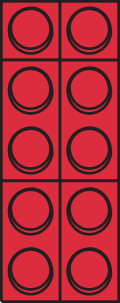 2.2 × 10 =                                                10 + 10 + 10 + 10 + 10 =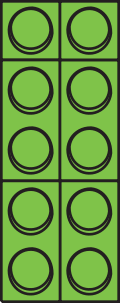 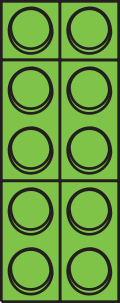 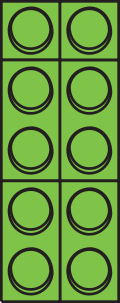 3.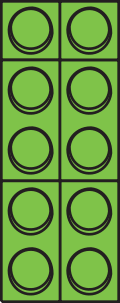 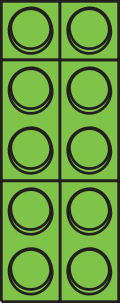 5 × 10 =10 + 10 + 10 + 10 =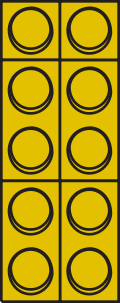 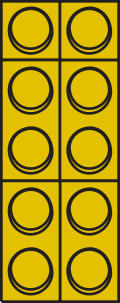 4.4 × 10 =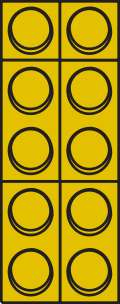 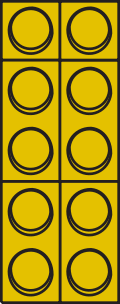                                                 10 + 10 + 10 + 10 + 10 + 10 =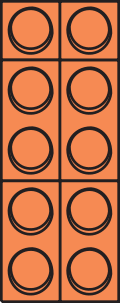 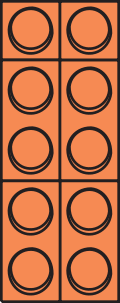 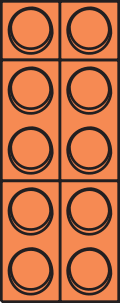 5.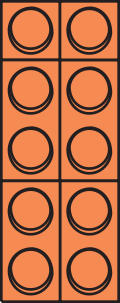 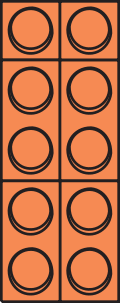 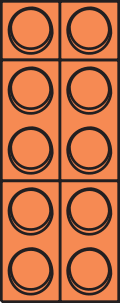 6 × 10 =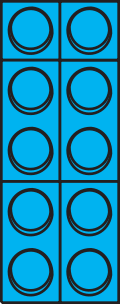 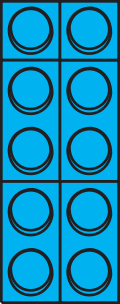 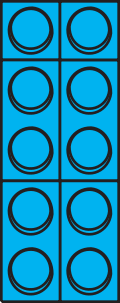 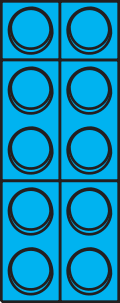 10 + 10 + 10 + 10 + 10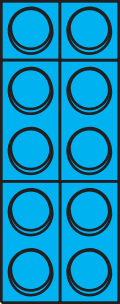 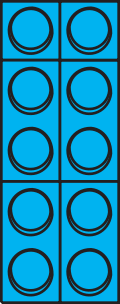 + 10 + 10 + 10 + 10 =6.9 × 10 =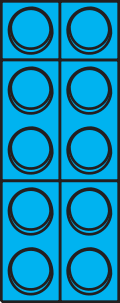 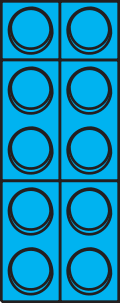 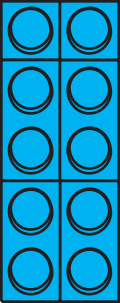 